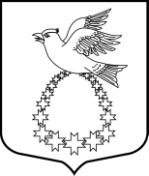 АДМИНИСТРАЦИЯ  муниципального образования«Вистинское сельское поселение»муниципального образования«Кингисеппский муниципальный  район»Ленинградской областиПОСТАНОВЛЕНИЕ15.01.2016 г.  № 7«Об утверждении норматива стоимости1 квадратного метра общейплощади жилья по Вистинскомупоселению на 1-й квартал 2016 года»   В целях реализации на территории муниципального образования «Вистинское сельское поселение» федеральных, региональных и муниципальных целевых программ, направленных на улучшение жилищных условий граждан, руководствуясь методическими рекомендациями по  определению норматива стоимости одного квадратного метра общей площади жилья в муниципальных образованиях Ленинградской области и стоимости одного квадратного метра общей площади жилья в сельской местности Ленинградской области, утвержденными  распоряжением комитета по строительству Ленинградской области от 04.12.2015 года № 552, Приказом Министерства строительства и жилищно-коммунального хозяйства Российской Федерации «О нормативе стоимости одного квадратного метра общей площади жилого помещения по Российской Федерации на первое полугодие 2016 года и показателей средней рыночной стоимости одного квадратного метра общей площади жилого помещения по субъектам Российской Федерации на 1 квартал 2016 года» от 28.12.2015 года № 951/пр, администрация МО «Вистинское сельское поселение»ПОСТАНОВЛЯЕТ:Утвердить норматив стоимости 1 кв.м. общей площади на 1-й квартал 2016 года по Вистинскому сельскому поселению  Кингисеппского района Ленинградской области для расчёта размера субсидий в размере 41 180 руб.00 коп. (в соответствии с приложением).Данное постановление опубликовать в средствах массовой информации и поместить на официальном сайте администрации МО «Вистинское сельское поселение». Контроль за исполнением данного постановления оставляю за собой.Зам. главы администрации                                                                                        И.Н. СажинаПриложение к Постановлению Администрации МО «Вистинское сельское поселение»№ 7 от 15.01.2016 г.Расчет норматива стоимости 1 кв. метра общей площади жилья в МО «Вистинское сельское поселение» в рамках реализации подпрограммы «Обеспечение жильем молодых семей» федеральной целевой программы «Жилище» на 2015-2020 годы. Подпрограмм «Жилье для молодежи» и «Поддержка граждан, нуждающихся в улучшении жилищных условий, на основе принципов ипотечного кредитования в Ленинградской области» государственной программы Ленинградской области «Обеспечение качественным жильем граждан на территории Ленинградской области» на 1 квартал 2016 года.МО «Вистинское сельское поселение»(расчет норматива стоимости 1кв.м. жилого помещения на 1 квартал 2016 года)Средние показатели  стоимостиСт.дог. = 40 000 руб.ООО ГК «Альянс плюс» (42 500+43 750+44 750):3 = 43 667 руб.Ст. кред. = 48 500  руб.ОАО «Ленинградское областное жилищное агентство ипотечного кредитования» Ст. строй = 41 000 руб.ООО «Финнранта Строй» = 41 000 руб.Ст. гос. статистики = (61 452+60 514):2= 60 983  руб.Ср.кв.м. = (40 000х0,92+48 500х0,92+41 000+60 983):4 = 45 850,75 руб.Ср. ст. кв.м. = 45 850,75х 1,075 = 49 290 руб.   В соответствии с Методическими рекомендациями по определению норматива стоимости 1 кв.м. общей площади жилья в муниципальных образованиях Ленинградской области и стоимости 1 кв.м. общей площади жилья в сельской местности Ленинградской области, утвержденных распоряжением Комитета по строительству Ленинградской области от 04.12.2015 года № 552, норматив стоимости 1 кв.м общей площади жилья на территории поселения не должен быть выше средней рыночной стоимости 1 кв.м общей площади жилья по Ленинградской области, установленной Министерством строительства и жилищно-коммунального хозяйства РФ.Приказом Министерства строительства и жилищно-коммунального хозяйства РФ от 28.12.2015г. № 951/ пр утвержден норматив стоимости 1 кв.м общей площади жилого помещения по Ленинградской области на 1 квартал 2016 года в размере 41 180 рублей.   Таким образом, на 1 квартал 2016 года утверждаемый СТ.кв.м =41 180 рублей.